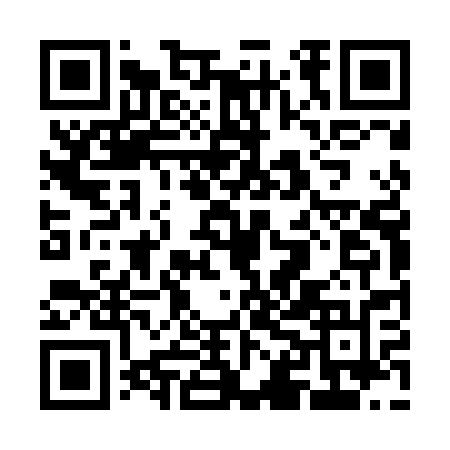 Ramadan times for Syczyn, PolandMon 11 Mar 2024 - Wed 10 Apr 2024High Latitude Method: Angle Based RulePrayer Calculation Method: Muslim World LeagueAsar Calculation Method: HanafiPrayer times provided by https://www.salahtimes.comDateDayFajrSuhurSunriseDhuhrAsrIftarMaghribIsha11Mon3:583:585:4911:373:305:265:267:1012Tue3:563:565:4711:373:325:275:277:1213Wed3:533:535:4511:363:335:295:297:1414Thu3:513:515:4311:363:345:315:317:1615Fri3:493:495:4011:363:365:325:327:1716Sat3:463:465:3811:363:375:345:347:1917Sun3:443:445:3611:353:395:365:367:2118Mon3:413:415:3411:353:405:375:377:2319Tue3:393:395:3111:353:415:395:397:2520Wed3:363:365:2911:343:435:415:417:2721Thu3:333:335:2711:343:445:425:427:2922Fri3:313:315:2411:343:455:445:447:3123Sat3:283:285:2211:333:475:465:467:3324Sun3:263:265:2011:333:485:475:477:3525Mon3:233:235:1811:333:495:495:497:3726Tue3:203:205:1511:333:505:515:517:3927Wed3:183:185:1311:323:525:525:527:4128Thu3:153:155:1111:323:535:545:547:4329Fri3:123:125:0911:323:545:565:567:4530Sat3:093:095:0611:313:555:575:577:4731Sun4:074:076:0412:314:576:596:598:491Mon4:044:046:0212:314:587:017:018:522Tue4:014:016:0012:304:597:027:028:543Wed3:583:585:5712:305:007:047:048:564Thu3:553:555:5512:305:027:067:068:585Fri3:533:535:5312:305:037:077:079:006Sat3:503:505:5112:295:047:097:099:037Sun3:473:475:4812:295:057:117:119:058Mon3:443:445:4612:295:067:127:129:079Tue3:413:415:4412:295:077:147:149:0910Wed3:383:385:4212:285:097:167:169:12